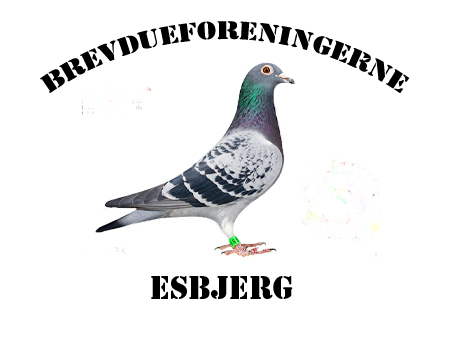 Foredrag ved Jan Hasselstrøm Dan 0111 ”vejen” 16/2-2019Foredrag med Jan Hasselstrøm :Kl. 10:30 Gennemsyn af auktionsduer 8-10 stk.Kl. 12:30 Foredrag Kl. ca. 13:00 auktionDer vil blive serveret kaffe og snitterAlle er velkommen Vh. Aktivitetsudvalget